TITULO DO TRABALHO (letras maiúsculas, negrito, centralizado e regular, fonte ARIAL tamanho 14. Deixar 1 linha em branco após o títuloNome do/a Autor/a (até quatro, devendo um deles ser o orientador(a))Nome do/a Autor/a Nome do/a Autor/a Nome do/a Orientador(a)Deixar 1 linha em branco após a indicação de autoria do trabalhoResumo: O intuito deste modelo de formatação é esclarecer aos autores o formato a ser utilizado nos resumos simples.  Ele está escrito, exatamente, como o modelo indicado para os resumos, desta forma, é um modelo. Leia atentamente as instruções e formate seu trabalho de acordo com este padrão. Recomenda-se, para isso, o uso dos estilos de formatação pré-definidos que constam deste documento. Para tanto, basta copiar e colar os textos do original diretamente em uma cópia deste documento. Vale ressaltar que uma formatação correta é essencial para uma boa avaliação do seu trabalho. Resumos fora da formatação serão excluídos do processo de avaliação. O texto deve ser conciso, tratando unicamente do conteúdo do trabalho a apresentar. Sem opiniões pessoais. Sem afirmações redundantes, tais como: “Este trabalho descreve...”, “Neste resumo são apresentados os resultados de ...”.  As margens (superior, inferior, lateral esquerda e lateral direita) devem ter . O tamanho de página deve ser A4.  Atenção para este aspecto, pois se o tamanho da página for outro, compromete a correta formatação. O resumo deve ser escrito no programa Word for Windows, em versão 6.0 ou superior. Se você está lendo este documento, significa que você possui a versão correta do programa.  O título do trabalho deve ser  15, centralizado, negrito. Os dados dos autores no tamanho 10. O resumo simples deve conter no mínimo 250 palavras e no máximo 500 palavras, deve utilizar fonte Arial, tamanho 12, justificado, espaçamento entre linhas simples. Deve ser precedido de no mínimo 3 e no máximo 5 palavras-chave, separadas por ponto e vírgula e finalizada com ponto, conforme demonstra o presente modelo. O texto do resumo deve ser organizado de forma suscita trazendo informações sobre os objetivos, metodologia, resultados e considerações finais. Palavras-chave: Resumo; DIMA; G-tercoa; formatação. 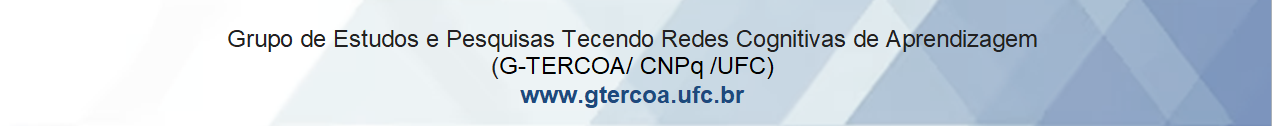 Grupo de Trabalho: (GT 1 – Educação Matemática ou GT 2 – Pedagogia e Educação)